　天草支援学校では、特別な支援を必要とする児童生徒の今後の就学・進路選択の参考にしていただくため、以下の日程で、体験入学を実施いたします。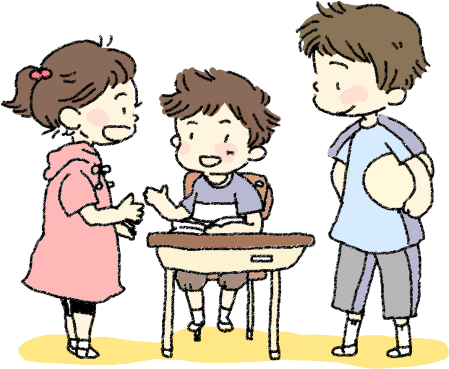 期日７月２３日（火）７月２３日（火）時間９：００～ 受付開始９：１５～ 全体説明９：４５～ 作業体験１０：５０   解散９：００～ 受付開始９：１５～ 全体説明９：４５～ 作業体験１０：５０   解散作業内容グリーン・クリーン班クラフト班作業内容・ポット洗い・花植えなど・紙すき・紙製品作り　など作業内容・ポット洗い・花植えなど・紙すき・紙製品作り　など作業内容※当日は、上記の２つの作業班の体験を行います。※作った製品は、お渡しできません。※当日は、上記の２つの作業班の体験を行います。※作った製品は、お渡しできません。備考持ってくる物①水筒②上靴③エプロン④三角巾又は帽子⑤必要に応じて着替えやタオル等服装○体操服駐車場○正門前の駐車スペース持ってくる物①水筒②上靴③エプロン④三角巾又は帽子⑤必要に応じて着替えやタオル等服装○体操服駐車場○正門前の駐車スペース対象本校中学部の転入学を検討されている児童生徒（小５～中２）、保護者、担任等本校中学部の転入学を検討されている児童生徒（小５～中２）、保護者、担任等申込方法「中学部　体験入学」申込用紙に、必要事項をご記入の上、学校を通じて７月９日（火）までに、FAXまたはメールにて申込をお願いします。申込後、こちらからのご連絡は差し上げません。当日のご来校をお待ちしております。体調不良等で当日欠席される場合は、学校を通じて、当日午前９時までにご連絡ください。「中学部　体験入学」申込用紙に、必要事項をご記入の上、学校を通じて７月９日（火）までに、FAXまたはメールにて申込をお願いします。申込後、こちらからのご連絡は差し上げません。当日のご来校をお待ちしております。体調不良等で当日欠席される場合は、学校を通じて、当日午前９時までにご連絡ください。